                                                                                                                                                                                                                                                                                                                                                                                                                                                                                                                                 Vvvvvvvvvvvv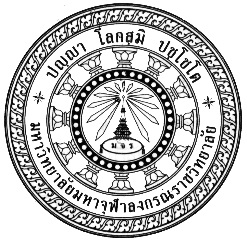 ส่วนงาน  ส่วนงานบริหารศูนย์อาเซียนศึกษา        โทร. ภายใน  ๘๗๙๗ที่   ศธ ๖๑๑๒/                                     วันที่         เมษายน พ.ศ. ๒๕๕๙เรื่อง ขออนุมัติใช้ห้องเป็นสำนักงานชั่วคราวของศูนย์อาเซียนศึกษา มจรเรียน รองอธิการบดีฝ่ายบริหาร 	ตามที่มหาวิทยาลัยมหาจุฬาลงกรณราชวิทยาลัยได้มีหน่วยงานจัดตั้งขึ้นใหม่ ศูนย์อาเซียนศึกษาเป็นหนึ่งในหน่วยงานใหม่ที่จัดตั้งขึ้นซึ่งทำหน้าที่รองรับแผนงานเข้าสู่ประชาคมอาเซียนทำหน้าที่เกี่ยวกับอาเซียนศึกษาแต่ยังไม่มีสำนักงานที่เป็นหลักเพื่อให้การบริหารของศูนย์อาเซียนศึกษาเป็นไปอย่างมีประสิทธิภาพตรงกับวิสัยทัศน์ พันธกิจและบรรลุวัตถุประสงค์ตามนโยบายมหาวิทยาลัย 	ความทราบแล้วนั้น เพื่อให้การดำเนินงานที่ได้รับมอบหมายของศูนย์อาเซียนศึกษาประสบผลสำเร็จทั้งในส่วนบริหารและแผนงาน วิจัยสารสนเทศบริการวิชาการ บรรลุวัตถุประสงค์อย่างมีประสิทธิภาพตามนโยบายของมหาวิทยาลัย จึงขออนุมัติใช้ห้อง D๓๒๔ อาคารเรียนรวม ชั้น ๓ เป็นห้องสำนักงานชั่วคราวของศูนย์อาเซียนศึกษา มจร เพื่อรอสำนักงานใหม่						                (พระมหาสมพงษ์ สนฺตจิตฺโต, ดร.)					                 รักษาการผู้อำนวยส่วนงานบริหารศูนย์อาเซียนศึกษา